บันทึกหลังการสอนวิทยาลัยการอาชีพสองพี่น้องรหัสวิชา....................................ชื่อวิชา................................................หน่วยที่..............ชื่อหน่วย.............................................................จำนวนคาบ........................สาขาวิชา/ชั้นที่สอน................................สอนครั้งที่..........................วัน/เดือน/ปี ที่สอน...............................วิธีการสอน  โปรดใส่เครื่องหมาย   ให้สอดคล้องตามสภาพจริง บรรยาย 		 สาธิต			ปฏิบัติ		 อื่น ๆ....................................................................สื่อการสอน  โปรดใส่เครื่องหมาย   ให้สอดคล้องตามสภาพจริงใบความรู้		ใบงาน		เครื่องคอมพิวเตอร์		โปรเจคเตอร์ชุดสาธิต		วีดีทัศน์		Google classroom 		อื่น ๆ..................................โปรดใส่เครื่องหมาย   ให้สอดคล้องตามสภาพจริงปัญหา/อุปสรรค...........................................................................................................................................................................................การบูรณาการสอน/การสอดคล้อง/การส่งเสริม มีดังนี้ เลือก  ได้มากกว่า 1 ข้อ	 ด้านปรัชญาเศรษฐกิจพอเพียง ( 3 ห่วง 2 เงื่อนไข).............................................................................................	 ด้านสถานศึกษาคุณธรรม (มารยาทดี มีวินัย ใจอาสา).........................................................................................	 ด้านคุณลักษณะอันพึงประสงค์ 11 ประการ (เยาวชนคนดีศรีสุพรรณ ) ประการที่............................................	 ด้านสถานศึกษาสีขาว ปลอดยาเสพติด ………………………………………………………………………………………………….บันทึกเพิ่มเติม (เพื่อใช้เป็นข้อเสนอแนะหรือปรับปรุงตนเอง)...........................................................................................................................................................................................  ลงชื่อ..............................................	      					ลงชื่อ.......................................ผู้สอน    (นายกฤษณะ   ชนประเสริฐ)                                                                            (นายอิทธิพล  สุขสอาด)หัวหน้าแผนกวิชาคอมพิวเตอร์ธุรกิจ							    ครู คศ.1ความเห็นหัวหน้างานพัฒนาหลักสูตรฯ   เหมาะสม	 ควรแก้ไขเรื่อง..............................................ลงชื่อ..............................................									        (นายอิทธิพล  สุขสอาด)							                   หัวหน้างานพัฒนาหลักสูตรการเรียนการสอนความเห็นรองฝ่ายวิชาการ 	 เหมาะสม	 ควรแก้ไขเรื่อง..............................................									ลงชื่อ..............................................									          (นายชนะจิต  คำแผง)									     รองผู้อำนวยการฝ่ายวิชาการ

                                                    โครงการเยาวชนคนดีศรีสุพรรณ
ความหมายของสัญลักษณ์
              สีแสด-น้ำเงิน  หมายถึง  สีประจำจังหวัดสุพรรณบุรี
              รูปหยดน้ำ  หมายถึง  น้ำใจของคนสุพรรณซึ่งรวมเป็นหนึ่งเดียว
              หอคอย  หมายถึง  ความทันสมัย  ความก้าวหน้าทางวิชาการและเทคโนโลยี
              รูปเด็กชาย – หญิง  หมายถึง  การพัฒนาที่เน้นคนเป็นศูนย์กลางซึ่งเริ่มต้นที่เด็กและ เยาวชน
              เยาวชนคนดีศรีสุพรรณ  หมายถึง  ชื่อโครงการที่ใช้ในการดำเนินงานตามโครงการนำร่องเพื่อสร้างกระแสการพัฒนาคนและสังคมตามแนวคิดและทิศทางของแผนพัฒนาเศรษฐกิจและสังคมแห่งชาติฉบับที่  ๘
             โครงการคนดีศรีสุพรรณ ดำเนินการโดยให้ครอบครัว ชุมชนและสังคมเข้ามามีบทบาท ในการสร้างสรรค์เด็กและเยาวชนให้มีคุณลักษณะอันพึงประสงค์ โดยมีการแสดงออ  กเป็นพฤติกรรม ที่เหมาะสมกับวัยและสถานการณ์ ให้มีคุณลักษณะที่พึงประสงค์ตามคุณลักษณะของคนดีศรีสุพรรณ  ๑๑  ประการ
ความเป็นมาและความสำคัญของโครงการ
                    โครงการนำร่องเพื่อสร้างกระแสการพัฒนาคนและสังคมในระดับจุลภาค  (คพส.)  จังหวัดสุพรรณบุรีได้ริเริ่มดำเนินการที่จังหวัดสุพรรณบุรี  ตั้งแต่ปี  ๒๕๔๐  ใช้ชื่อโครงการว่า  “โครงการเยาวชนคนดีศรีสุพรรณ”  มีวัตถุประสงค์ในการสร้างสรรค์คนดี  มีศีลธรรม  วัฒนธรรม  เคารพกฎหมายและ  มีวิจารณญาณในการรับรู้ข่าวสาร  ทั้งนี้  โดยน้อมนำกระแสพระราชดำรัสของพระบาทสมเด็จ พระเจ้าอยู่หัวภูมิพลอดุลยเดชฯ  เรื่อง การส่งเสริมคนดีมาเป็นกรอบแนวทางการดำเนินงาน  ซึ่ง ฯ พณ ฯ  บรรหาร  ศิลปอาชา  นายกรัฐมนตรีคนที่  ๒๑  ได้ให้การสนับสนุนตั้งแต่เริ่มต้นโครงการ มาจนถึงปัจจุบันเป็นเวลา  ๑๗  ปี
                    โดยการกำหนดคุณลักษณะที่พึงประสงค์ไว้  ๑๑ ประการ
                    เป้าหมายที่  ๑   รักษาความสะอาดร่างกาย  บ้านเรือนและชุมชน
                    เป้าหมายที่  ๒   มีจิตสำนึกและร่วมกันอนุรักษ์สิ่งแวดล้อม
                    เป้าหมายที่  ๓   มีวิถีชีวิตประชาธิปไตย
                    เป้าหมายที่  ๔   เป็นผู้ประหยัด ออมและนิยมไทย
                    เป้าหมายที่  ๕   ปฏิบัติตามหลักเบญจศีล  เบญจธรรม  หรือหลักธรรมอื่นๆ
                    เป้าหมายที่  ๖    เป็นผู้มีมารยาทแบบไทย
                    เป้าหมายที่  ๗    มีวินัยจราจร
                    เป้าหมายที่  ๘    เป็นคนตรงต่อเวลา
                    เป้าหมายที่  ๙    ปฏิบัติตนในการเข้าแถวเรียงลำดับก่อน-หลัง ในการเข้ารับบริการต่าง ๆ
                    เป้าหมายที่  ๑๐   ปฏิบัติตนตามกฎระเบียบของโรงเรียนและกลุ่มโดยเคร่งครัด
                    เป้าหมายที่  ๑๑   ไม่พัวพันสิ่งเสพติด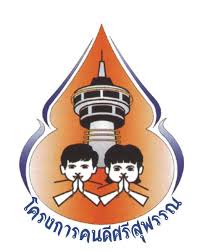 ผลการใช้แผนการสอนของครูดีมากดีปานกลางปรับปรุง1.เนื้อหาสาระความรู้ในหน่วยการเรียน2.เวลาที่ใช้สอน3.กิจกรรมการเรียนการสอน4.สื่อการสอน5.การวัดผล ประเมินผลผลการเรียนของนักเรียนในภาพรวม1.ความสนใจเรียน2.ผลคะแนนสอบ3.ผลงานที่มอบหมายหรือกิจกรรม